REQUEST FOR QUOTATION kindly requests your quotation for the provision of the goods, works and/or services described in the RFQ submission form below. When preparing your quotation, please be guided by the RFQ information below. It is your responsibility to ensure that your quotation is submitted on or before the deadline. Quotations received after the submission deadline, for whatever reason, will not be considered for evaluation.RFQ INFORMATIONThank you and we look forward to receiving your quotation.Issued by:Signature: 	Name: 	Title:	Date:  	QUOTATION SUBMISSION FORMRequirements (Specs/TOR/SOW)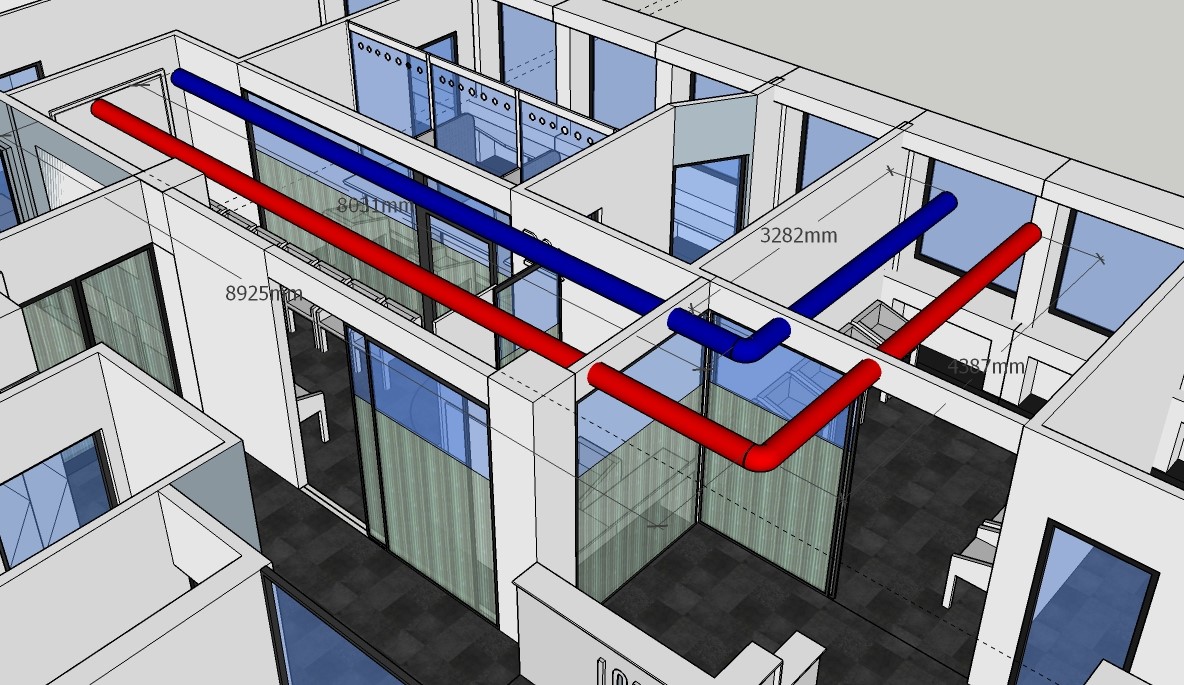 ____Delivery Requirements: COMPANY PROFILE (Vendor Information Form)BIDDER’S DECLARATION OF CONFORMITYSignature: 	Name: 	Title:	Date:  	RFQ Reference: Date: Subject of RFQ: Subject of RFQ: Deadline for the submission of quotationIf any doubt exists as to the time zone in which the quotation should be submitted, refer to http://www.timeanddate.com/worldclock/.Method of submissionQuotation must be submitted as follows:  E-tendering Email Courier / Hand delivery Other Cost of preparation of quotation shall not be responsible for any costs associated with a vendor’s preparation and submission of a quotation, regardless of the outcome or the manner of conducting the selection process.Contractual TermsAny Purchase Order that will be issued as a result of this RFQ shall be subject to the IOM standard terms for provision of goods/services/transportation/medical services or IOM standard contract templates.  Documents to be submittedBidders shall submit and sign the-bid submission form below.Quotation validity periodThe quotation shall remain valid for  days from the deadline for the submission. Price Quotations shall be for the goods, works and/or services stated in the Specification/TOR/SOW Partial quotations Not permitted Permitted ClarificationsContact person for correspondence, notifications and clarificationsContact person: E-mail address: Evaluation method The contract will be awarded to the lowest price substantially compliant offer Other Right not to accept any quotation is not bound to accept any quotations, nor award a contract or purchase orderExpected date for contract/PO award.Date: RFQ ref no:    RFQ ref no:    Currency of the Quotation: INCOTERMS: Currency of the Quotation: INCOTERMS: Currency of the Quotation: INCOTERMS: Currency of the Quotation: INCOTERMS: Currency of the Quotation: INCOTERMS: Currency of the Quotation: INCOTERMS: Item NoDescriptionUOMQtyUnit priceTotal price 1.set1Total PriceTotal PriceTotal PriceTotal PriceTotal PriceTransportation PriceTransportation PriceTransportation PriceTransportation PriceTransportation PriceInsurance PriceInsurance PriceInsurance PriceInsurance PriceInsurance PriceInstallation PriceInstallation PriceInstallation PriceInstallation PriceInstallation PriceTraining PriceTraining PriceTraining PriceTraining PriceTraining PriceOther Charges (specify)Other Charges (specify)Other Charges (specify)Other Charges (specify)Other Charges (specify)Total Final and All-inclusive PriceTotal Final and All-inclusive PriceTotal Final and All-inclusive PriceTotal Final and All-inclusive PriceTotal Final and All-inclusive PriceItem DescriptionDetailLegal name of bidder*Legal Address (house no, street name, zip code, city*, region*, country*)WebsiteRegistration date* and VAT number*Legal structureBusiness type/industry category*  Direct Producer/Manufacturing     Reseller/Distributor/Service ProviderAre you a UNGM registered vendor? Yes   No 								If yes, Do you provide services/goods internationally?  Yes   No                    							If no, in which country: Contact information* Company Tel/Mobile: Company Email: Company Website: Contact Person 1:Contact Person 2: Disability inclusive business* Yes   No                    Women-owned/controlled* Yes   No                    Bank InformationBank Name: Bank Address: IBAN: SWIFT/BIC: Account Currency: Bank Account Number: 	Other relevant information: YesNoOn behalf of the vendor, I hereby represent and warrant that neither the vendor, nor any person having powers of representation, decision-making or control over it or any member of its administrative, management or supervisory body, has been the subject of a final judgement or final administrative decision for one of the following reasons:  bankruptcy, insolvency or winding-up procedures; breach of obligations relating to the payment of taxes or social security contributions; grave professional misconduct, including misrepresentation, fraud; corruption; conduct related to a criminal organisation; money laundering or terrorist financing; terrorist offences or offences linked to terrorist activities; child labour and other trafficking in human beings, any discriminatory or exploitative practice, or any practice that is inconsistent with the rights set forth in the Convention on the Rights of the Child or other prohibited practices; irregularity; creating or being a shell company.On behalf of the vendor, I further represent and warrant that the vendor is financially sound and duly licensed.On behalf of the vendor, I further represent and warrant that the vendor has adequate human resources, equipment, competence, expertise and skills necessary to complete the contract fully and satisfactorily, within the stipulated completion period and in accordance with the relevant terms and conditions.On behalf of the vendor, I further represent and warrant that the vendor complies with all applicable laws, ordinances, rules and regulations. On behalf of the vendor, I further represent and warrant that the vendor will in all circumstances act in the best interests of IOM.On behalf of the vendor, I further represent and warrant that no official of IOM or any third party has received from, will be offered by, or will receive from the vendor any direct or indirect benefit arising from the contract.On behalf of the vendor, I further represent and warrant that the vendor has not misrepresented or concealed any material facts during the contracting process.On behalf of the vendor, I further represent and warrant that the vendor will respect the legal status, privileges and immunities of IOM as an intergovernmental organization.On behalf of the vendor, I further represent and warrant that neither the vendor nor any persons having powers of representation, decision-making or control over the vendor or any member of its administrative, management or supervisory body are included in the most recent Consolidated United Nations Security Council Sanctions List (the “UN Sanctions List”) or are the subject of any sanctions or other temporary suspension. The vendor will immediately disclose to IOM if it or they become subject to any sanction or temporary suspension. On behalf of the vendor, I further represent and warrant that the vendor does not employ, provide resources to, support, contract or otherwise deal with any person, entity or other group associated with terrorism as per the UN Sanctions List and any other applicable anti-terrorism legislation.On behalf of the vendor, I further represent and warrant that, the vendor will apply the highest ethical standards, the principles of efficiency and economy, equal opportunity, open competition and transparency, and will avoid any conflict of interest. On behalf of the vendor, I further represent and warrant that the vendor undertakes to comply with the Code of Conduct, available at https://www.ungm.org/Public/CodeOfConduct.It is the responsibility of the vendor to inform IOM immediately of any change to the information provided in this Declaration.On behalf of the vendor, I certify that I am duly authorized to sign this Declaration and on behalf of the vendor I agree to abide by the terms of this Declaration for the duration of any contract entered into between the vendor and IOM. IOM reserves the right to terminate any contract between IOM and the vendor, with immediate effect and without liability, in the event of any misrepresentation made by the vendor in this Declaration.   